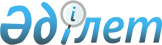 Жер салығының базалық мөлшерлемелерін түзету туралы
					
			Күшін жойған
			
			
		
					Оңтүстік Қазақстан облысы Шымкент қалалық мәслихатының 2015 жылғы 29 қыркүйектегі № 50/388-5c шешімі. Оңтүстік Қазақстан облысының Әділет департаментінде 2015 жылғы 28 қазанда № 3386 болып тіркелді. Күші жойылды - Оңтүстiк Қазақстан облысы Шымкент қалалық мәслихатының 2018 жылғы 29 мамырдағы № 28/238-6с шешiмiмен
      Ескерту. Күшi жойылды - Оңтүстiк Қазақстан облысы Шымкент қалалық мәслихатының 29.05.2018 № 28/238-6с (ресми жарияланғаннан кейін 01.01.2019 бастап қолданысқа енгізіледі) шешімімен.
      "Салық және бюджетке төленетін басқа да міндетті төлемдер туралы" (Салық кодексі) Қазақстан Республикасының 2008 жылғы 10 желтоқсандағы Кодексінің 387 бабының 1 тармағына және "Қазақстан Республикасындағы жергілікті мемлекеттік басқару және өзін-өзі басқару туралы" Қазақстан Республикасының 2001 жылғы 23 қаңтардағы Заңының 6 бабының 1 тармағының 15) тармақшасына сәйкес, қалалық мәслихат ШЕШІМ ҚАБЫЛДАДЫ:
      1. Шымкент қалалық мәслихатының 2014 жылғы 24 маусымындағы № 37/257-5с шешімімен бекітілген (Нормативтік құқықтық актілердің мемлекеттік тіркеу тізілімінде 2736 нөмірімен тіркелген) Шымкент қаласының жерді аймақтарға бөлу бөлу схемасы негізінде, "Салық және бюджетке төленетін басқада міндетті төлемдер туралы" (Салық кодексі) Қазақстан Республикасының 2008 жылғы 10 желтоқсандағы Кодексінің 379, 381, 383 баптармен белгіленген жер салығының базалық мөлшерлемелері:
      жоғарылатылсын:
      1, 2, 4, 5, 6 аймақтарда автотұрақтарға (паркингтерге), автомобильге май құю станцияларына бөлінген (бөліп шығарылған) жерлерді қоспағанда 50 пайызға;
      7 аймақта автотұрақтарға (паркингтерге), автомобильге май құю станцияларына бөлінген (бөліп шығарылған) жерлерді қоспағанда 40 пайызға.
      3, 8, 9, 10 аймақтарда автотұрақтарға (паркингтерге), автомобильге май құю станцияларына бөлінген (бөліп шығарылған) жерлерді қоспағанда, "Салық және бюджетке төленетін басқа да міндетті төлемдер туралы" (Салық кодексі) Қазақстан Республикасының 2008 жылғы 10 желтоқсандағы Кодексінің 381 және 378 баптарына сәйкес белгіленген жер салығының базалық мөлшерлемелері қалдырылсын.
      2. Шымкент қалалық мәслихатының 8 тамыздағы 2014 жылғы № 39/266-5с "Жер салығының базалық мөлшерлемелерін түзету туралы (Нормативтік құқықтық актілерді мемлекеттік тіркеу тізілімінде № 2784 тіркелген 2014 жылғы 29 тамыздағы "Шымкент келбеті" газетінде жарияланған) шешімінің күші жойылды деп танылсын.
      3. Осы шешім алғашқы ресми жарияланғаннан кейін күнтізбелік он күн өткен соң қолданысқа енгізіледі.
					© 2012. Қазақстан Республикасы Әділет министрлігінің «Қазақстан Республикасының Заңнама және құқықтық ақпарат институты» ШЖҚ РМК
				
      Қалалық мәслихат

      сессиясының төрағасы

Е.Хван

      Қалалық мәслихат

      хатшысы

Н.Бекназаров
